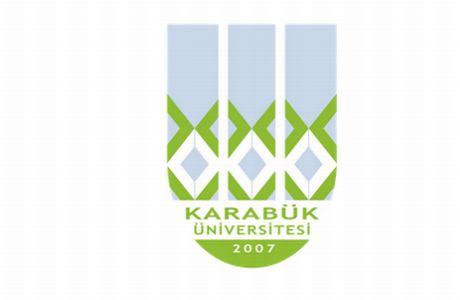 T.C.KARABÜK ÜNİVERSİTESİHASSAS GÖREV FORMUT.C.KARABÜK ÜNİVERSİTESİHASSAS GÖREV FORMUT.C.KARABÜK ÜNİVERSİTESİHASSAS GÖREV FORMUHassas Görev Tanımı : Kurum / organizasyonların hizmet ve faaliyetlerinin yürütülmesi esnasında kurum imajını sarsacak, itibar kaybına sebep olacak iş ve işlemlere, bunun yanında hizmet ve faaliyetleri etkinlik, ekonomiklik ve verimlilik bakımından olumsuz yönde etkileyecek görevlere hassas görev denir.Hassas Görev Tanımı : Kurum / organizasyonların hizmet ve faaliyetlerinin yürütülmesi esnasında kurum imajını sarsacak, itibar kaybına sebep olacak iş ve işlemlere, bunun yanında hizmet ve faaliyetleri etkinlik, ekonomiklik ve verimlilik bakımından olumsuz yönde etkileyecek görevlere hassas görev denir.Hassas Görev Tanımı : Kurum / organizasyonların hizmet ve faaliyetlerinin yürütülmesi esnasında kurum imajını sarsacak, itibar kaybına sebep olacak iş ve işlemlere, bunun yanında hizmet ve faaliyetleri etkinlik, ekonomiklik ve verimlilik bakımından olumsuz yönde etkileyecek görevlere hassas görev denir.Hassas Görev Tanımı : Kurum / organizasyonların hizmet ve faaliyetlerinin yürütülmesi esnasında kurum imajını sarsacak, itibar kaybına sebep olacak iş ve işlemlere, bunun yanında hizmet ve faaliyetleri etkinlik, ekonomiklik ve verimlilik bakımından olumsuz yönde etkileyecek görevlere hassas görev denir.Yapım İşleri Şube MüdürlüğüYapım İşleri Şube MüdürlüğüYapım İşleri Şube MüdürlüğüYapım İşleri Şube MüdürlüğüHassas GörevlerHassas Görevi Olan PersonelGörevin Yerine Getirilmeme SonucuAlınacak Önlemler  1-)Yapım Sözleşmesi İmzalandıktan sonra yer tesliminin yapılarak istenilen teknik personel taahhütnamelerini,iş programını ve all risk sigortasını yükleniciden istemekMustafa ÇETİNSelma G.ERTAŞHatice EROĞLUF. Gonca ERAykut ÇAVUŞOĞLUMustafa ÖZCANM. Kasım DİLERİsmail KÖSEMehmet Akif AKSOYMehmet Fethi ERTENLİKamu zararına sebebiyet verme riski*Yer teslimini,teknik personel taahhütnamelerini,all risk sigortasını ve iş programını mevzuatta belirtilen süreler içerisinde tamamlanması*Kontrol teşkilatı tarafından projeler,şartnameler  tam olarak incelenerek kontrollük görevinin mevzuata uygun yapılması*İşin bitim tarihine dikkat edilerek süre aşılması durumunda gerekli işlemlerin yapılması*Kontrollerin iş yerinde sıkı denetim yaparak imalat hatalarının önüne geçilmesi*Mevzuat değişikliklerinin takip edilmesi.